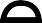 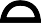 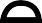 Comments